УКРАЇНАПОЧАЇВСЬКА  МІСЬКА  РАДАВИКОНАВЧИЙ КОМІТЕТР І Ш Е Н Н Явід          грудня   2018 року                                                            № проектПро виділення одноразовоїгрошової допомоги гр. Тивонюку В.Ф.              Розглянувши заяву жителя м. Почаїв вул. Перемоги, 3 гр. Тивонюка Всеволода Федоровича,   який  просить виділити одноразову грошову допомогу на лікування  , взявши до уваги Епікриз виписний КВ № 3 ЦМЛ м. Рівне          № 121550 та депутатський  акт  обстеження  від 04 грудня  2018 року, керуючись Законом України «Про місцеве самоврядування в Україні»,  Положенням про надання одноразової адресної матеріальної допомоги малозабезпеченим верствам населення Почаївської міської об’єднаної територіальної громади, які опинилися в складних життєвих обставинах, затвердженого рішенням виконавчого комітету № 164 від 19 жовтня 2016 року,     виконавчий комітет міської ради                                                     В и р і ш и в:Виділити одноразову грошову допомогу гр. Тивонюку Всеволоду Федоровичу в   розмірі 2000 (дві тисячі)  гривень.Фінансовому відділу міської ради перерахувати гр. Тивонюку Всеволоду Федоровичу одноразову грошову  допомогу.Лівар Н.М.Бондар Г.В..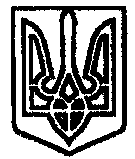 